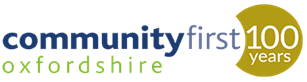 Oxbuzz Community Forum – participation rulesDo not post personal information in comments such as addresses, phone numbers, email addresses or other online contact details, which may identify you or other individuals. Be respectful of others who use the siteDo not submit any comments that are unlawful, harassing, abusive, threatening, harmful, obscene, profane, sexually orientated or racially offensive. This includes comments that are offensive to others with regards to religion, gender, nationality or other personal characteristicDo not break the law (this includes libel, condoning illegal activity, contempt of court or posting comments which contain someone else’s copyright material)Do not use comments for party political purposesDo not impersonate or falsely claim to represent a person or an organisationDo not make any commercial endorsement or promotion of any product, service or publication not relevant to the discussionDo not post comments designed to cause nuisance to the administrator or other users along with these guidelinesDo not spam or flood the forum. Only submit a comment once. Do not resubmit the same, or similar, comments. Keep the number of comments you submit on a topic at a reasonable level. Multiple comments from the same individual, or a small number of individuals, may discourage others from contributing. We encourage open, lively debate but comments that violate any of the above rules will be removed. We value your time and input, and our desire is to remove as few posts as possible while ensuring that a focused, constructive discussion takes place.This moderation policy is subject to change to address additional matters as may be warranted.If you have a complaint about an item of user-generated content on this site, or feel that your own content was removed in error, please contact us: info@communityfirstoxon.org CFO – August 2020